                              государственное бюджетное общеобразовательное учреждение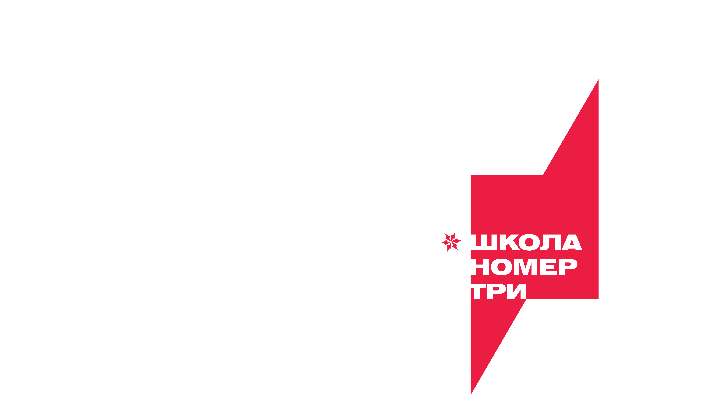 Ненецкого автономного округа «Средняя школа № 3»(ГБОУ НАО «СШ № 3»)Рабочая программапо литературедля учащихся 11-х классовна 2022-2023 уч.год                                                                                 2022 годПояснительная запискаДанная рабочая программа составлена на основе программы по литературе (11 класс), автор Чертов В.Ф., и «Сборника нормативных документов федеральный компонент государственного стандарта. Литература».Рабочая программа обеспечена учебниками, учебными пособиями, включенными в федеральный перечень учебников, рекомендуемых Минобрнауки РФ к использованию (приказ Минобрнауки РФ от 31.03.2014 № 253 с изменениями от 08.06.2015 № 576, от 28.12.2015 № 1529, от26.01.2016 № 38, 21.04.2016 № 459, от 29.12.2016 № 1677, от 08.06.2017 № 535, от 20.06.2017 № 581, от 05.07.2017 № 329: В.Ф.Чертов, Л.А.Трубина. Литература. 11 класс: учебник для общеобразовательных учреждений. Базовый и углубленный уровень. В 2-х ч, М.: Просвещение, 2019.Школа вправе в течение 3-х лет использовать в образовательной деятельности учебники, приобретенные до вступления в силу приказа от 28.12.2018 № 345.Программой отводится на изучение русского языка 102 часа (3 раза в неделю). Изучение литературы в 11 классе направлено на достижение следующих целей:- воспитание духовно развитой личности, готовой к самопознанию и самосовершенствованию, способной к созидательной деятельности в современном мире; формирование гуманистического мировоззрения, национального самосознания, гражданской позиции, чувства патриотизма, любви и уважения к литературе и ценностям отечественной культуры;- развитие представлений о специфике литературы в ряду других искусств; культуры читательского восприятия художественного текста, понимания авторской позиции, исторической и эстетической обусловленности литературного процесса; образного и аналитического мышления, литературно – творческих способностей, читательских интересов, художественного вкуса; устной и письменной речи учащихся;- освоение текстов художественных произведений в единстве формы и содержания, историко – литературных сведений и теоретико - литературных понятий; создание общего представления об историко – литературном процессе и его основных закономерностях, о множественности литературно – художественных стилей;- совершенствование умений анализа и интерпретации литературного произведения как художественного целого в его историко – литературной обусловленности и культурном контексте с использованием понятийного языка литературоведения; выявления взаимообусловленности элементов формы и содержания литературного произведения; формирование умений сравнительно – сопоставительного анализа различных литературных произведений и их научных, критических и художественных интерпретаций; написания сочинений различных типов; определения и использования необходимых источников, включая работу с книгой, поиск информации в библиотеке, в ресурсах Интернета и др.Календарно-тематическое  планирование.( 11 класс на 2022-2023 уч. год)СОГЛАСОВАНО
на МО учителей русского языка и литературыГБОУ НАО «СШ № 3»
(протокол от 1.09.2022 № 18)УТВЕРЖДЕНО
директор ГБОУ НАО «СШ № 3»
приказ от 30.08.2022 № 137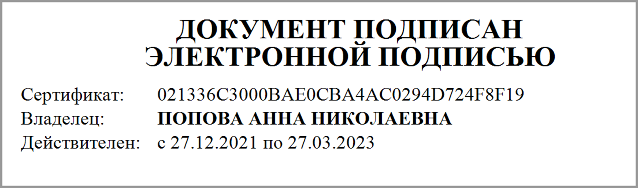 №п.п.ДатаНазвание разделов, количество часов.Темы уроковОсновные понятия к разделуТребования к уровню подготовки обучающихся по разделу.Примечание1.Входная контрольная работаКонтроль знаний2.Введение (2 ч.) Особенности литературного процесса рубежа веков.Художественный мир русской литературы 20 века. Литературный процесс, традиции и новаторство.Литературный процесс, реализм, модернизм. Реализм и модернизм. Конфликт человека и эпохи. Советская литература и литература русской эмиграции. Проблема «художник и власть».Умение различать данные литературные направления и исторические предпосылки их возникновения. Подбирать аргументы, формулировать выводы, отражать в устной и письменной форме результаты своей деятельности, выявлять сквозные темы и ключевые проблемы русской литературы.Лекция с элементами беседы.3.Зарубежная литература первой половины ХХ века. (5ч)Д. Б. Шоу (2ч). Власть социальных предрассудков над сознанием людей.Обзор творчества Д.Б.Шоу.Закрепить навыки самостоятельной работы в группах и умение аналитического чтения текста.Лекция с элементами беседы.4.Духовно-нравственные проблемы пьесы «Пигмалион».Современная интерпретация мифа о Пигмалионе. Своеобразие конфликта в пьесе.урок изучения произведения5.Г. Аполлинер(1ч). Жизненный и творческий путь. Стихотворения «Мост Мирабо», «Прощание».Непосредственность чувств, характер лирического переживания в поэзии автора.Новаторство в области поэтической формы. Поэтический эксперимент.Закрепить навыки анализа поэтического текста.Лекция с элементами практики.6-7.Ф. Кафка (2ч). Слово о писателе.Новелла «Превращение».Концепция мира и человека. Биографическая основа и литературные источники сюжета.Использование фантастических, гротескных изобразительных форм. Своеобразие стиля Кафки.
Модернизм. Гротеск.Закрепить навыки анализа поэтического текста.урок изучения произведения6-7.Ф. Кафка (2ч). Слово о писателе.Новелла «Превращение».Концепция мира и человека. Биографическая основа и литературные источники сюжета.Использование фантастических, гротескных изобразительных форм. Своеобразие стиля Кафки.
Модернизм. Гротеск.Закрепить навыки анализа художественного произведения.урок изучения произведения8.Русская литература первой половины ХХ века (73ч).Серебряный век русской поэзии (1 ч.). Семинар на тему «Поэтические индивидуальности серебряного века».Семинар9-11.Русский символизм. (3ч).Символисты. Д.С.Мережковский, Ф.К.Сологуб, В.Я.Брюсов, К.Д.Бальмонт, А.БелыйСимволизм, акмеизм, футуризм.Закрепит навыки анализа поэтического текста.Лекция с элементами практики.12-13. А. Блок (7 ч.) Жизненный путь и художественный мир А.А.Блока.Блок и символизм. «Стихи о прекрасной даме». «Вхожу я в тёмные храмы…», «Я отрок, зажигаю свечи…».Символ, «двоемирие», мир стихий, поэма, средства художественной выразительности.Составлять план, тезисы, конспект, сопоставлять литературные произведения, использовать монологическую и диалогическую речь, перефразировать мысль.Лекция с элементами практики + урок изучения произведения (анализ лирического произведения)14.Лирика второго тома. Мир стихий в лирике Блока: стихии природы, любви, искусства. «Незнакомка», «О весна без конца и без краю…»Символ, «двоемирие», мир стихий, поэма, средства художественной выразительности.Составлять план, тезисы, конспект, сопоставлять литературные произведения, использовать монологическую и диалогическую речь, перефразировать мысль.Лекция с элементами практики + урок изучения произведения (анализ лирического произведения)15.«Страшный мир» в поэзии Блока. Мотив безысходности. «Ночь, улица, фонарь, аптека…», «В ресторане».Символ, «двоемирие», мир стихий, поэма, средства художественной выразительности.Составлять план, тезисы, конспект, сопоставлять литературные произведения, использовать монологическую и диалогическую речь, перефразировать мысль.Лекция с элементами практики + урок изучения произведения (анализ лирического произведения)16.Россия в лирике Блока. «Река раскинулась, течёт, грустит лениво…»(из цикла «На поле Куликовом»), «На железной дороге».Символ, «двоемирие», мир стихий, поэма, средства художественной выразительности.Составлять план, тезисы, конспект, сопоставлять литературные произведения, использовать монологическую и диалогическую речь, перефразировать мысль.Лекция с элементами практики + урок изучения произведения (анализ лирического произведения)17.Блок и революция. Поэма «Двенадцать».Символ, «двоемирие», мир стихий, поэма, средства художественной выразительности.Составлять план, тезисы, конспект, сопоставлять литературные произведения, использовать монологическую и диалогическую речь, перефразировать мысль.Лекция с элементами практики + урок изучения произведения (анализ лирического произведения)18.Семинар на тему «В спорах о «Двенадцати» Блока».Семинар19.И.А.Бунин (5 ч.) Жизненный и творческий путь. Поэзия И.А.Бунина. Стихотворения «Седое небо надо мной…», «Вечер», «Последний шмель». Философичность и тонкий лиризм поэзии Бунина.Импрессионизм, ностальгический реализм. Закрепить навыки анализа художественного произведения.Лекция с элементами практики.урок изучения произведения20-21.И.А.Бунин. Рассказ «Господин из Сан-Франциско». Сюжетная организация рассказа. Предметно-временная организация. Предметная детализация, ритмическая и звуковая организация рассказа. Бунинская концепция мира и человека.Детализация, концепция, психологизм, «монтажная» композиция.Сравнивать, сопоставлять, классифицировать, соотносить художественную литературу с общественной жизнь и культурой, раскрывать конкретно-историческое и общечеловеческое содержание изученных литературных произведений.урок изучения произведения22-23.Цикл «Тёмные аллеи». Любовь в прозе И.Бунина. Сюжетная формула рассказов, входящих в цикл. Рассказ «Холодная осень». История создания. Особенность временной организации. Глубина и выразительность прорисовки характеров. Своеобразие бунинского психологизма.Домашнее сочинение на тему «Отличительные особенности бунинской прозы» (произведение по выбору учащихся).Психологизм, характер героя.урок изучения произведения24.М. Горький (4 ч.) Жизненный и творческий путь М.Горького (обзор творчества). «Старуха Изергиль» - романтическая рассказ-легенда.Романтизм, сюжетное обрамление.Умение видеть признаки романтизма в прозе М.Горького и закрепить навыки анализа художественного произведения.Лекция с элементами практики.25-26.М.Горький. Драма «На дне» - вечный диалог-спор о нравственном восхождении человека. Социальный и любовный конфликт в пьесе «На дне». Философская проблематика: проблема веры, два понимания правды в пьесе. Система персонажей. Новаторство Горького-драматурга.Социально-философская драма, центробежная композиция, конфликт, новаторство.Закрепить навыки самостоятельной работы в группах и умение аналитического чтения текста.урок изучения произведения27.Семинар на тему «Правда, ложь, вера и Человек в спорах героев».СеминарРусская реалистическая проза первой половины ХХ века (9ч).28-29.А.И.Куприн (2 ч.) Жизненный и творческий путь А.И.Куприна. Повесть «Гранатовый браслет». Своеобразие художественной манеры Куприна.Предметная деталь, сюжетная «подсказка» («зерно сюжета).Искать и выполнять значимые функциональные связи и отношения между частями целого, выделять характерные причинно-следственные связи, выявлять авторскую позицию, аргументировано формулировать своё отношение к прочитанному произведению.Лекция с элементами практики.30-31.Е.И.Замятин (2ч). Жизнь и творчество. Роман «Мы». История создания и публикации романа. Жанр антиутопии в мировой и русской литературе.Антиутопия.Закрепить навыки самостоятельной работы в группах и умение аналитического чтения текста.Лекция с элементами беседы.32-33.И.С.Шмелев (2ч.). Этапы жизни и творчества писателя. Национально-историческая проблематика произведений. Тема России в творчестве.Психологизм, внутренний мир героя, характер героя.урок изучения произведения34-35.В.В. Набоков (2 ч.)Творческий путь В. В. Набокова (обзор с привлечением произведений автора) Рассказ «Слово» - начало бездорожья героев Набокова.Урок – конференция36.Р/р Творческий практикум «Цитаты и реминисценции в литературном произведении».Систематизация сведений о цитатах и реминисценциях как самых распространенных формах интертекстуальности. Художественные функции цитат и реминисценций. Проблема художественных взаимодействий и своеобразных диалогических отношений между текстами.37-38.Поэзия акмеизма (11ч.) Н.С.Гумилёв (2ч.) Судьба и творчество Н. С. Гумилёва. Ранняя и зрелая лирика. Влияние поэтических образов и ритмов Гумилёва на русскую поэзию XX в. Понятия «лирический герой-маска», «неоромантизм». Стихотворения «Жираф», «Волшебная скрипка», «Заблудившийся трамвай».Утверждение акмеистами красоты земной жизни, возвращение к «прекрасной ясности», создание зримых образов конкретного мира, идея поэта-ремесленника, декларация о разрыве традиций, звуковые и графические эксперименты футуристов, фантазия автора как сущность поэтического творчества.Искать и выделять значимые функциональные связи и отношения между частями целого, выделять характерные причинно-следственные связи; подбирать аргументы, формулировать выводы, отражать в устной и письменной форме результаты своей деятельности; соотносить произведения с литературным направлением эпохи…Лекция с элементами практики.39-40.О. Э. Мандельштам (2ч.)Жизнь, творчество, судьба поэта. Основные темы и мотивы лирики. Гражданская лирика. Музыкальная природа эстетического переживания в стихотворениях.Литературная полемика. Литературный манифест. Акмеизм.
Искать и выделять значимые функциональные связи и отношения между частями целого, выделять характерные причинно-следственные связи; подбирать аргументы, формулировать выводы, отражать в устной и письменной форме результаты своей деятельности; соотносить произведения с литературным направлением эпохи…Лекция с элементами практики.41-42.А.А. Ахматова (7 ч.) Жизнь и творчество А.А.Ахматовой (обзор с привлечением произведений поэта). «Сжала руки под тёмной вуалью…», «Песня последней встречи», «Я научилась просто мудро жить…», «Я пришла к поэту в гости…».Лирическая миниатюра, лирическая новелла, внутренний жест, исповедальная лирика, микроцикл, монументальная поэзия, дольник.Закрепить навыки аналитического чтения стихотворения и умение понимать авторскую позицию. Использовать монологическую и диалогическую речь, перефразировать мысль, устно и письменно передавать содержание текста в сжатом и развёрнутом виде, определять род и жанр произведения, выявлять авторскую позицию, аргументировано формулировать свою позицию о прочитанном произведении….Лекция с элементами практики.43.Художественное своеобразие лирики А.Ахматовой. «Песня последней встречи», «Мне ни к чему одические рати» и др.Эвристическая беседа.44.Гражданская позиция поэта. Тема поэта и поэзии в творчестве А.Ахматовой. «Думали: нищие мы, нету у нас ничего…, «Июль 1914», «Молитва», «Родная земля». Цикл «тайны ремесла» и др.Лекция с элементами беседы.45-46.А.Ахматова. Поэма «Реквием»: скорбная летопись утрат.Эвристическая беседа.47.Семинар на тему  «Тема памяти и судьбы в творчестве А.Ахматовой».Закрепить навыки самостоятельной работы в группах.Семинар.48.Подготовка к зачёту.49.Зачёт за 1 полугодие по теме «Литература на рубеже веков».Уроки контроля знаний.50-51.Русский футуризм И.Северянин (1ч.) «Эпилог» («Я, гений Игорь-Северянин...»), «Двусмысленная слава».В.Хлебников (1ч.)  «Заклятие смехом», «Бобэоби пелись губы...», «Еще раз, еще раз...». Особенности поэтического языка, словотворчество в лирике. Манифесты футуризма «Пощечина общественному вкусу», «Слово как таковое». Поэт как миссионер «нового искусства». Литературные манифесты. Футуризм. Формальные эксперименты. Словотворчество.
Закрепить навыки аналитического чтения стихотворения и умение понимать авторскую позицию. Использовать монологическую и диалогическую речь, перефразировать мысль, устно и письменно передавать содержание текста в сжатом и развёрнутом виде, определять род и жанр произведения, выявлять авторскую позицию, аргументировано формулировать свою позицию о прочитанном произведении….Лекция с элементами практики.50-51.Русский футуризм И.Северянин (1ч.) «Эпилог» («Я, гений Игорь-Северянин...»), «Двусмысленная слава».В.Хлебников (1ч.)  «Заклятие смехом», «Бобэоби пелись губы...», «Еще раз, еще раз...». Особенности поэтического языка, словотворчество в лирике. Манифесты футуризма «Пощечина общественному вкусу», «Слово как таковое». Поэт как миссионер «нового искусства». Литературные манифесты. Футуризм. Формальные эксперименты. Словотворчество.
Закрепить навыки аналитического чтения стихотворения и умение понимать авторскую позицию. Использовать монологическую и диалогическую речь, перефразировать мысль, устно и письменно передавать содержание текста в сжатом и развёрнутом виде, определять род и жанр произведения, выявлять авторскую позицию, аргументировано формулировать свою позицию о прочитанном произведении….Лекция с элементами практики.52-53.В.В. Маяковский (6 ч.)Жизнь и творчество В. В. Маяковского. Маяковский иФутуризм. Анализ стихотворений « А вы могли бы?»«Послушайте!», «Скрипка и немножко нервно…»Новаторство Маяковского (ритмика, рифма, неологизмы, гиперболичность, пластика образов, неожиданные метафоры, графика стиха).Искать и выполнять значимые функциональные связи и отношения между частями целого, выделять характерные причинно-следственные связи, выявлять авторскую позицию, аргументировано формулировать своё отношение к прочитанному произведению.Лекция с элементами практики.54.Поэт и революция. Творчество Маяковского в 20-е годыАнализ произведений «Вам!», «Прозаседавшиеся», «Разговор с фининспектором о поэзии»Детальный анализ произведенийСообщения учащихся55-56.Любовная лирика В. Маяковского «Лиличка», «Письмо Татьяне Яковлевой», «Письмо товарищу Кострову из Парижа о сущности любви», поэма «Облако в штанах»Лекция с элементами беседы.57.Сатира Маяковского Пьесы «Клоп», «Баня».Тема поэта и поэзии в лирике Маяковского. Новаторство МаяковскогоЛекция с элементами беседы.58.С.А.Есенин (5 ч.)Жизнь и творчество С.А.Есенина (обзор с привлечением произведений поэта).Эстетические принципы, судьба и история.Искать и выделять значимые функциональные связи и отношения между частями целого, выделять характерные причинно-следственные связи; подбирать аргументы, формулировать выводы, отражать в устной и письменной форме результаты своей деятельности; соотносить произведения с литературным направлением эпохи…Лекция с элементами беседы.59.Художественно-философские основы поэтики Есенина. «Гой ты, Русь, моя родная!...», «Спит ковыль. Равнина дорогая…» и др.Основы поэтики.Закрепить навыки аналитического чтения стихотворения и умение понимать авторскую позицию.Лекция с элементами практики.60.Природа и человек в лирике С.Есенина. «Берёза», «Клён ты мой опавший…», «Синий туман, снеговое раздолье…» и др.Р.Р. Письменная работа на тему «Бог, природа, человек в поэзии С.Есенина».Имажинизм, образ-мифологема, напевность стиха, идиллия, антиурбанистическая тематика.Закрепить навыки аналитического чтения стихотворения и умение понимать авторскую позицию.Домашняя письменная работа.61.Анализ письменной работы.Мотивы поздней лирики С.Есенина. «Шаганэ ты моя, Шаганэ…», «Гори, звезда моя, не падай…», «Письмо матери».Есенин и имажинизм. Всепроникающий лиризм – специфика поэзии Есенина.Закрепить навыки аналитического чтения стихотворения и умение понимать авторскую позицию. Использовать монологическую и диалогическую речь, перефразировать мысль, устно и письменно передавать содержание текста в сжатом и развёрнутом виде, определять род и жанр произведения, выявлять авторскую позицию, аргументировано формулировать свою позицию о прочитанном произведенииЛекция с элементами практики.62.Семинар по теме «Тема Родины в поэзии С.Есенина».Закрепить навыки самостоятельной работы в группах.Семинар.63.М.И. Цветаева (3 ч.) Жизненный и творческий путь М.И.Цветаевой (обзор с привлечением произведений поэта). «Моим стихам, написанным так рано…», Кто создан из камня, кто создан из глины…», «Имя твоё – птица в руке…», «Тоска по родине! Давно…».Дискретность (прерывистость) стиха, дневниковая исповедальность, кольцевой повтор, рефрен, вариация.Закрепить навыки аналитического чтения стихотворения и умение понимать авторскую позицию.Лекция с элементами беседы.64-65Основные темы творчества М.Цветаевой.Р.Р. Аналитическое чтение стихотворений.Дискретность (прерывистость) стиха, дневниковая исповедальность, кольцевой повтор, рефрен, вариация.Закрепить навыки аналитического чтения стихотворения и умение понимать авторскую позицию.Лекция с элементами практики.66.Б.Л. Пастернак (3 ч.)Жизнь и творчество Пастернака Б. Л. (Обзор с привлечением произведений поэта) «Февраль. Достать чернил и плакать!..», « Определение поэзии», «Во всем мне хочется дойти до самой сути…», «Гамлет», «Зимняя ночь», « Быть знаменитым некрасиво…»Поэтическая эволюция Пастернака: от сложности языка к простоте поэтического слова.Искать и выполнять значимые функциональные связи и отношения между частями целого, выделять характерные причинно-следственные связи, выявлять авторскую позицию, аргументировано формулировать своё отношение к прочитанному произведению, сравнивать, сопоставлять, классифицировать.Лекция с элементами беседы67-68.Роман Б. Л. Пастернака «Доктор Живаго» (обзорное изучение)Образы-символы, сквозные мотивы в романе, образ главного героя.Использовать различные виды чтения, искать и выполнять значимые функциональные связи и отношения между частями целого, выделять характерные причинно-следственные связи, выявлять авторскую позицию, аргументировано формулировать своё отношение к прочитанному произведениюЛекция с элементами беседыСообщения учащихсяАнализ эпизодов69.Р/р Творческий практикум «Имя  собственное в литературном произведении.Обобщение сведений о художественной функции имени собственного в литературном произведении. Антропонимы и топонимы. Имя собственное в заглавии произведения. Имя и фамилия персонажа как своеобразный ключ к подтексту, средство актуализации интертекстуальных связей произведения, постижения скрытых смыслов. Подготовка сообщений о роли имен собственных в ранее изученных произведениях70.М.А. Булгаков (4 ч.)Анализ творческой работы.Жизнь и творческий путь Булгакова М. А.Своеобразие жанра и композиция романа, роль эпиграфа, сочетание реальности и фантастики, проблема нравственного выбора в романе.Подбирать аргументы, формулировать выводы, отражать в устной и письменной формах результаты своей деятельности, использовать различные формы чтения, самостоятельно организовывать учебную деятельность, сравнивать, сопоставлять, классифицировать.Лекция учителя71.Роман «Мастер и Маргарита». История создания. Своеобразие жанра и композиции.Лекция учителяЭвристическая беседа.Обзорное изучение72.Система образов в романе. Сатирическое изображение московского общества в романе М. Булгакова “Мастер и Маргарита”Анализ эпизодов.Беседа73.“Любовь - это жизнь”. Проблема творчества и судьбы художника. Трагическая любовь героев романа.Художественный пересказ и анализ эпизодов романа74-75.А.П. Платонов (3 ч.)Жизнь и творчество А. П. Платонова. Повесть «Сокровенный человек» Сложный путь Фомы Пухова от “внешнего” человека к “сокровенному”  Высокий пафос и острая сатира, утопические идеи, тема смерти в повести, самобытность языка и стиля писателя.Подбирать аргументы, формулировать выводы, отражать в устной и письменной формах результаты своей деятельности, использовать различные формы чтения, самостоятельно организовывать учебную деятельность, сравнивать, сопоставлять, классифицироватьЛекция с элементами беседыСообщения учащихся76.Р/Р Письменный анализ эпизода повестиВысокий пафос и острая сатира, утопические идеи, тема смерти в повести, самобытность языка и стиля писателя.Подбирать аргументы, формулировать выводы, отражать в устной и письменной формах результаты своей деятельности, использовать различные формы чтения, самостоятельно организовывать учебную деятельность, сравнивать, сопоставлять, классифицироватьАнализ эпизодов77.М.А. Шолохов (5 ч.)Жизнь и творчество М. А. Шолохова (обзор) История создания романа « Тихий Дон»Широта эпического повествования, сложность авторской позиции, изображение гражданской войны…Сравнивать, сопоставлять, анализировать, подбирать аргументы, формулировать выводы, анализировать эпизод, выявлять авторскую позицию.Лекция учителя78.Роман «Тихий Дон» (обзорное изучение).  История казачества. Природное и историческое время в романе Шолохова «Тихий Дон»Доклады учащихсяЭвристическая беседа79.Судьба и характер Григория МелеховаЭвристическая беседаАнализ текста80.Любовные линии в романе «Тихий Дон»Семинар по теме «Мысль семейная и мысль народная в романе Шолохова «Тихий Дон»Урок- семинарДоклады учащихся, Эвристическая беседа81.Изображение войны в романе М. Шолохова «Тихий Дон»Р/Р Домашнее сочинение по роману М.Шолохова «Тихий Дон»82.Зарубежная литература второй половины ХХ века (2ч).Дж.Д. Сэлинджер (1ч) «Над пропастью во ржи». Основные тенденции в развитии зарубежной литературы второй половины XX века. Проблемы отчужденности, самопознания, нравственного выбораМиф в литературном произведении.Лекция с элементами беседыСообщения учащихся83.У. Эко (1ч) «Имя розы».
Взаимодействие реального и фантастического, современности и мифа.Миф в литературном произведении.84.Русская литература второй половины ХХ века (13ч).А.Т. Твардовский (1 ч.)Жизнь и творчество. Своеобразие лирики «Я знаю, никакой моей вины…», « Я убит подо Ржевом…», «Вся суть в одном-единственном завете…»Служение народу как ведущий мотив творчества поэта.Использовать различные виды чтения, искать и выполнять значимые функциональные связи и отношения между частями целого, выделять характерные причинно-следственные связи, выявлять авторскую позицию, аргументировано формулировать своё отношение к прочитанному произведениюДоклады учащихсяЭвристическая беседаАналитическое чтение отрывков85.Тема Великой Отечественной войны в русской литературе (обзор) (4ч).К. Воробьев «Убиты под Москвой»; Б. Васильев «А зори здесь тихие…»; Б.Л.Богомолов «Момент истины (В августе сорок  четвёртого…). Изображение событий военного времени в произведениях писателей и поэтов, участников Великой Отечественной войны.Документализм.Лирика и публицистика военных лет. Своеобразие «лейтенантской» прозы. Художественное исследование психологии человека в условиях войны. Документальная проза о войне. Военная тема в литературе русской эмиграции.Доклады учащихсяЭвристическая беседаАналитическое чтение отрывков86.В.М. Шукшин (1 ч.)Особенности повествовательной манеры В. М. Шукшина (рассказ «Крепкий мужик»)Диалоги, особенности повествовательной манеры Шукшина.Устно и письменно передавать содержание текста в сжатом и развёрнутом виде, выявлять «сквозные» темы и ключевые проблемы русской литературы.Эвристическая беседа.Анализ произведений87.А.И. Солженицын (2ч.)Жизнь и творчество А.И. Солженицына (обзор)Проблема русского национального характера в контексте трагической эпохи, развенчание тоталитарной власти сталинской эпохиИспользовать различные виды чтения, искать и выполнять значимые функциональные связи и отношения между частями целого, выделять характерные причинно-следственные связи, выявлять авторскую позицию, аргументировано формулировать своё отношение к прочитанному произведениюЛекция с элементами беседы88.Повесть Солженицына «Один день Ивана Денисовича»Своеобразие Солженицына- новеллиста. «Матренин двор»Р/Р Творческий практикум: сопоставительный анализ рассказовКомментированное чтениеАнализ произведения89.Нравственная проблематика русской прозы второй половины ХХ века (4ч.)В.Т. Шаламов (1ч.)Жизнь и творчество В. Т. Шаламова (обзор)«Колымские рассказы» В. Т. Шаламова. Своеобразие раскрытия «лагерной» темы. Анализ рассказов «Одиночный замер».Жизненная достоверность, глубина проблем, новаторство Шаламова-прозаика.Подбирать аргументы, формулировать выводы, отражать в устной и письменной формах результаты своей деятельности, использовать различные формы чтения, самостоятельно организовывать учебную деятельность, сравнивать, сопоставлять, классифицироватьСообщения учащихсяКомментированное чтениеАнализ произведения90.В.Г. Распутин (1ч.)Проблематика повести В. Г. Распутина «Прощание с Матёрой» и ее связь с традицией русской классической прозыОбразы стариков в повести, символические образы, проблема утраты душевной связи человека со своими корнямиПроводить информационно-смысловой анализ текста.Комментированное чтениеАнализ произведения91.В.П. Астафьев (1ч.)Творящая сила памяти В. Астафьева. «Царь-рыба» - горизонты «натурфилософской прозы»Автобиографизм, исповедальность прозы, новеллистический цикл, стилеобразующая деталь.Использовать монологическую и диалогическую речь, перефразировать мысль, раскрывать конкретно-историческое и общечеловеческое содержание изученных произведений.Лекция с элементами беседы92.И. А. Бродский (1ч.)Судьба и творчество поэта (обзор).Стихотворения «Сонет», «Воротишься на родину. Ну что ж…», «Снег идёт, оставляя весь мир в меньшинстве…». Основные темы и мотивы лирики. Новаторство поэзии И. А. Бродского.Лирический герой.Жанровое своеобразие лирических стихотворений. Неприятие абсурдного мира и тема одиночества человека в «заселенном пространстве». Бродский и постмодернизм.Лекция с элементами беседыТрадиции и новаторство в русской поэзии второй половины ХХ века (2ч).93-94.Н.М. Рубцов (1 ч.)Своеобразие художественного мира Н. Рубцова (обзор)Аналитическое чтение стихотворений Е. А. Евтушенко (1ч)  «Со мною вот что происходит...».Переживание утраты старинной жизни, тревога за настоящее и будущее России, есенинские традиции в лирике Рубцова. Традиция и новаторство.Выбирать и использовать выразительные средства языка и знаковые системы в соответствии с коммуникативной задачей, уметь выразительно читать изученные произведения.Эвристическая беседаХудожественный анализ95.Б. А. Ахмадулина (1ч)  «По улице моей который год...». А. А. Вознесенский «Ностальгия по настоящему».Переживание утраты старинной жизни, тревога за настоящее и будущее России, есенинские традиции в лирике Рубцова. Традиция и новаторство.Выбирать и использовать выразительные средства языка и знаковые системы в соответствии с коммуникативной задачей, уметь выразительно читать изученные произведения.96.Подготовка к зачёту за курс 11 класса.97.Зачёт за курс 11 класс «Русская литература ХХ века».Контроль знаний.98.Современный литературный процесс (1ч).В.С.Макинин «Кавказский пленник.Т.Ю.Кибиров «История села Перхурова».В.О.Пелевин «Жизнь насекомых.Литературный процесс. Авангардизм.Основные тенденции современного литературного процесса. Последние публикации в журналах, отмеченные премиями, получившие общественный резонанс, положительные отклики в печати.Эвристическая беседаХудожественный анализ.99-102.Резервные уроки.